                              AT THE POLICE STATION POLICE STATIONSituatie 1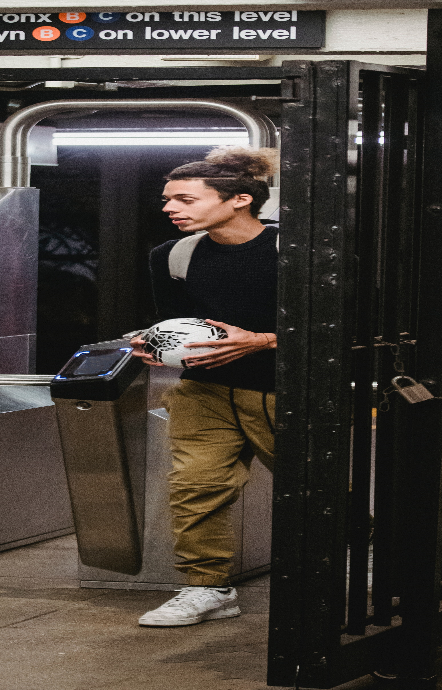 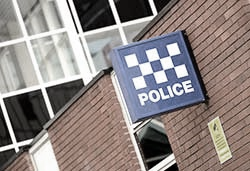 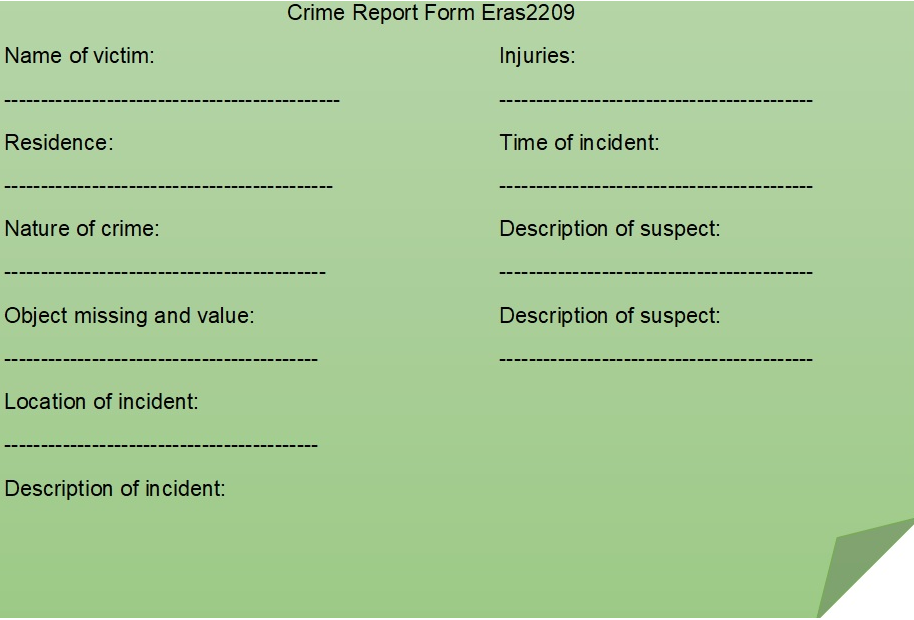 POLICE STATION        Situatie 2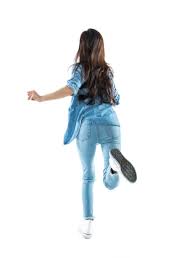 POLICE STATION         Situatie 3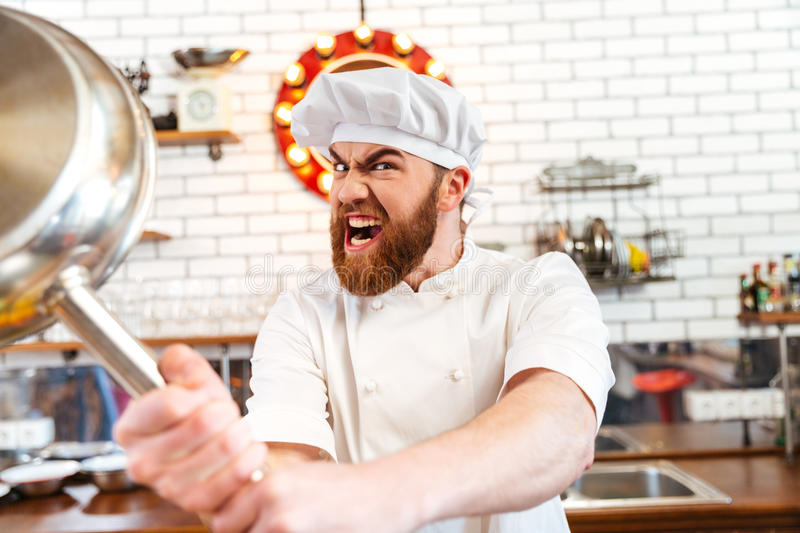 POLICE STATION        Situatie 4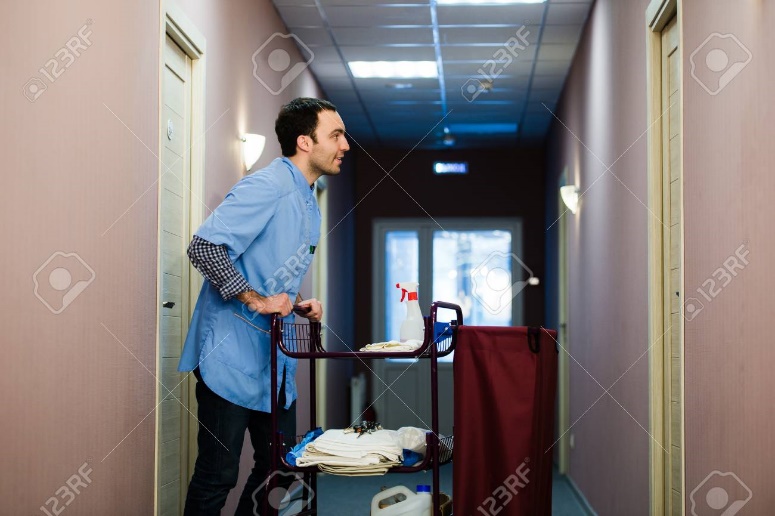                                                                             Sample conversation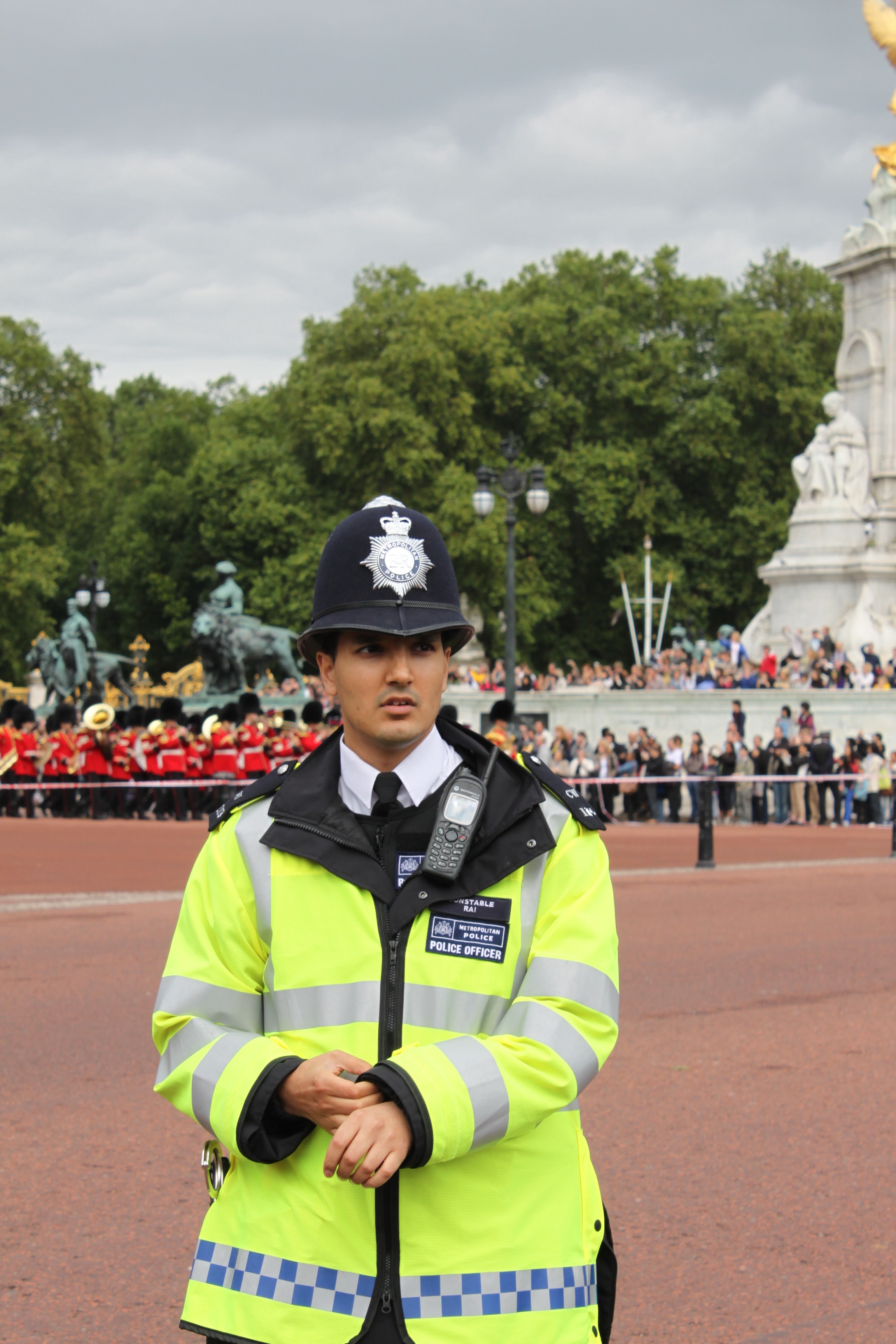 Police officer: Goodmorning. How may I help you? Victim: I’d like to report a loss.Police officer: I’m sorry to hear that. May I have your name please?Victim: My name is Jo-anne de Vries.Police officer: So Jo anne  de Vries. Could you spell that, please?Victim: J-o-a-n-n-e  d-e  V-r-i-e-sPolice  officer: Tell me what happened?Victim: Well, I wanted to buy a postcard so, so… I put my bag next to me and had a good look. After a few minutes, ehrm, I wanted to pay my wallet was gone!Police officer: When did this all happen?Victim: Today. Let me see, just an hour ago. I found out that my wallet was missing at about three o’clockPolice officer: I’m so sorry to hear that. Calm down, please. What was in your wallet?Victim: Let me think.. A note of 50 euro’s. Two tickets for tonight’s concert…and a picture of my dog, which is so dear to me.Police officer: so, a note of 50 euro’s, two tickets, a photograph. And what’s the colour of your wallet?Victim: The colour of my wallet? It was a red one and it’s quite big. Rectangular.Police officer: Okay I got that. Have you got any idea who stole your wallet? Did you see something suspicious?Victim: Well, I saw a little boy walking up and down quite nervous and when I noticed my wallet was gone the boy, kinda vanished too.Police officer: Okay, a little boy….vanished. Could you describe the boy?Victim: Uhm..he was about twelve, I suppose. He was wearing a white sweater with a hood. And yellow sneakers.Police officer: Okay. Were there any witnesses?Victim: I’m afraid not.Police officer: That’s a shame. Well, leave your phone number and we will give you a call when we find it.Victim: I will, thank you for your help, sir.Police officer: You’re welcome. 